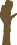 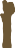 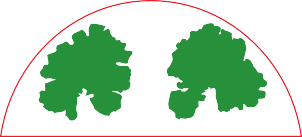 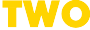 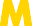 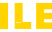 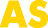 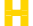 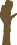 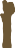 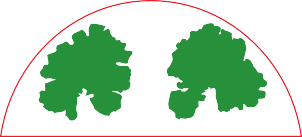 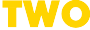 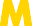 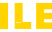 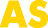 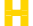 Two Mile Ash SchoolThe High Street, Two Mile Ash, Milton Keynes MK8 8LHTel: 01908 562262   Fax: 01908 263735	  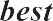 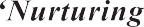 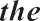 Email: head@tma.bucks.sch.uk   Website: www.tmaschool.com	  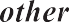 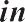 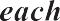 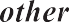 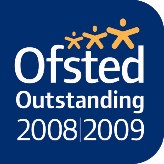 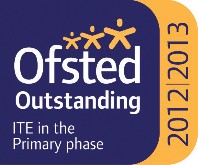 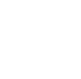 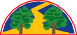 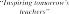 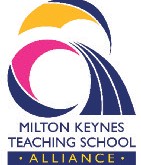 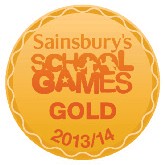 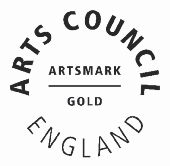 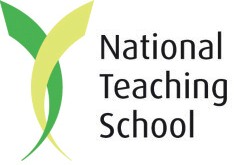 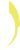 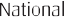 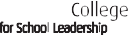 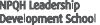 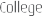 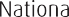 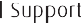 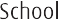 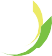 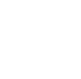 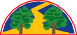 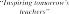 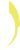 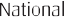 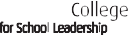 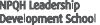 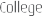 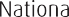 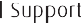 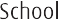 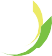 Two Mile Ash School, a charitable company limited by guarantee, registered in England and Wales, company number 07698904.Registered office: Two Mile Ash School, The High Street, Two Mile Ash, Milton Keynes, Buckinghamshire, MK8 8LH